Genitore denunciante___________________________________________Nato a ______________________________   il _____________________Residente in ____________________ Via _____________________ n.__Cittadinanza _________________________________________________Telefono fisso o cellulare _______________________________________Altro genitore _______________________________________________Nato a _________________________________  il __________________Residente in ______________________ Via ___________________ n.__Cittadinanza _________________________________________________Consapevoli che le dichiarazioni mendaci, nei casi previsti dal DPR 445/2000, sono punite ai sensi del codice penale e delle leggi speciali in materia,DICHIARANOChe in data _______________Nel Comune di ___________________________________________E’ nato un bambino di sesso 	 MASCHIO 	FEMMINAAl quale viene dato :Il cognome ______________________________________________Il nome  ________________________________________________Di non essere parenti né affini nei gradi che ostano al riconoscimento ai sensi dell’art.251 C.C.(Per i cittadini stranieri) Di essere a conoscenza del fatto che la scelta del cognome e del nome non è contraria all’ordinamento giuridico dello Stato……………………………….Luogo e data ……………………………………….I DICHIARANTI……………………………………………………….……………………………………………………….DENUNCIA DI NASCITA RESA DA GENITORE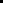 